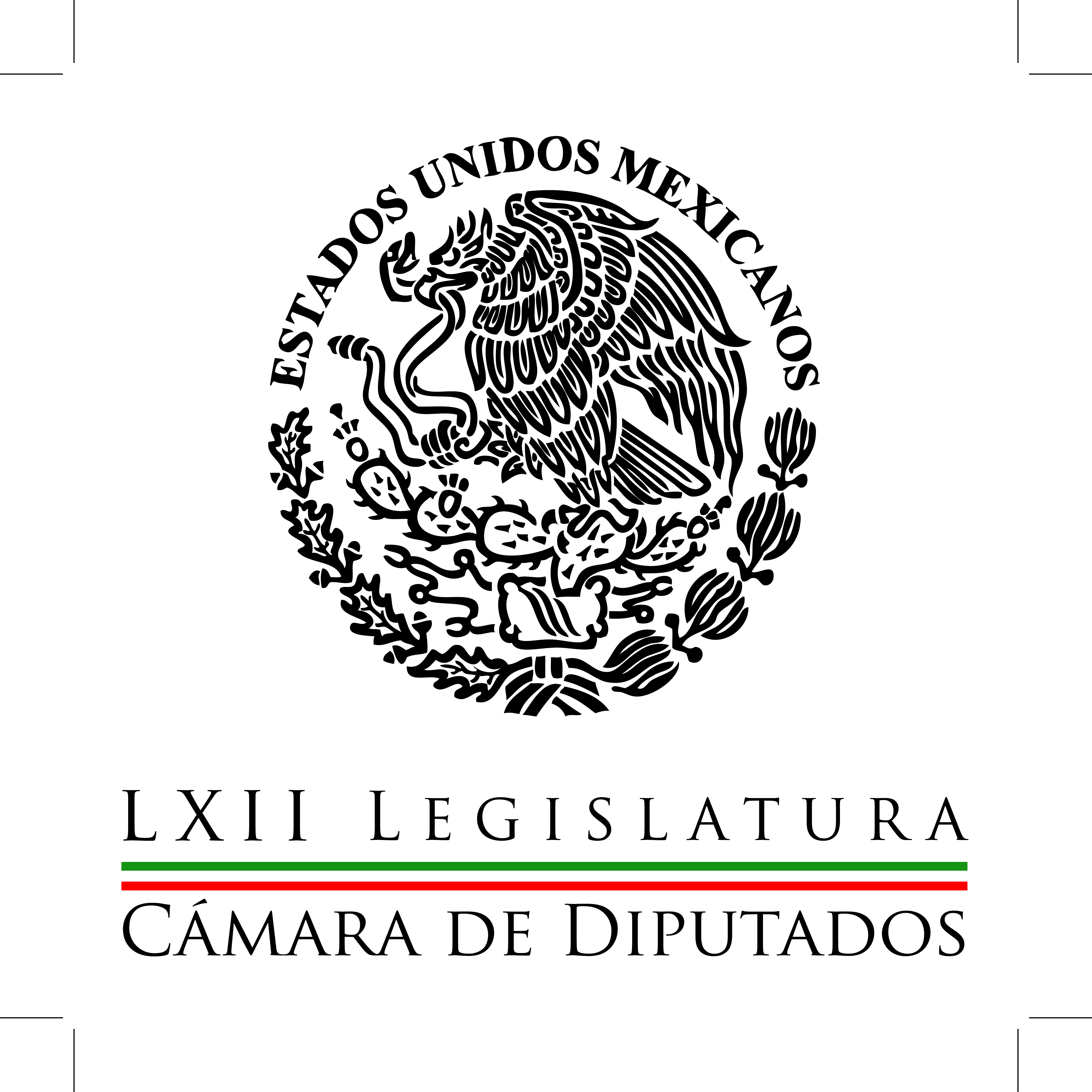 Carpeta InformativaPrimer CorteResumen: Armando Ríos Piter: Comparecencia del gobernador Rogelio OrtegaCésar Camacho: El presidente Peña asistirá a reunión del PRI Dolores Padierna: Ronda Uno y su fracasoAntorchistas alistan marcha hacia Los Pinos; cierran Reforma23 de julio de 2015TEMA(S): Información General FECHA: 23/07/15HORA: 06:15NOTICIERO: Detrás de la NoticiaEMISIÓN: Primer CorteESTACION: 104.1 FMGRUPO: Radio Fórmula 0Armando Ríos Piter: Comparecencia del gobernador Rogelio OrtegaRicardo Rocha (RR), conductor: Se prevé que este día, vámonos de nuevo a la información generada en México, este día a las 10:30 de la mañana el gobernador de Guerrero, Rogelio de Ortega, comparezca ante legisladores federales. Ahora saludamos de viva voz al senador perredista, de meritito Guerrero, por cierto, Armando Ríos Piter, presidente de la Segunda Comisión de la Comisión Permanente en el Congreso. Muy buenas días, gracias por estar con nosotros, senador. Armando Ríos Piter (ARP), senador del PRD: Ricardo, ¿cómo estás? Qué bueno estar contigo y con tu auditorio, buenos días. RR: ¿Cuáles las expectativas y por qué es importante, significativa esta comparecencia del actual mandatario de Guerrero? ARP: Pues bueno, sin duda alguna escuchar a una entidad que ha tenido problemas en el tema magisterial, en el tema educativo, como ocurrió la semana pasada con el gobernador de Oaxaca, ahora es importante seguir esta dinámica de escuchar a los gobernadores y por eso estaremos escuchando a Rogelio Ortega, al gobernador de Oaxaca, de Guerrero el día de hoy y creo que nos puede dar (inaudible) de la problemática que se está viviendo en Guerrero. RR: ¿Cuáles las posibilidades de que en Guerrero haya una ruta similar a la que se tomó en Oaxaca con la reforma del Instituto Estatal de Educación Pública? Sabemos que no es el mismo esquema, pero quiero decir ahí también ha habido resistencias importantes de la CNTE para aceptar la Reforma Educativa. ARP: Mira, yo creo Ricardo que cada estado es diferente y esto queda de manifiesto con lo que pasó en Oaxaca, la CNTE tiene una predominancia importantísima, en Guerrero es distinto, en Chiapas es diferente, en Michoacán distinto. Hay que escuchar a los gobernadores y sobre todo hay que ver cómo estos diálogos que estamos teniendo nos permiten ver el tema fiscal, el tema de los recursos, ver el tema. O sea hay que pensar más allá de la dinámica de Oaxaca, para que podamos entender que Guerrero, pues nos dé luces de que cada estado es distinto, mi querido Ricardo. RR: Ahora, bueno sigue habiendo hechos de violencia, esto también preocupan, Armando. ARP: No, sin duda y entonces tener al gobernador de Guerrero nos permitirá escucharlo, ver que el tema, por ejemplo de los normalistas, es un problema muy particular de Guerrero, ¿cómo lo podemos solucionar, qué tiene que hacer el Congreso, cómo podemos entrarle todos juntos a entender que la decisión estado es la que nos tiene que llegar a solucionar, a plantear dinámicas mejores en el tema educativo? De eso se trata la reunión el día de hoy, qué bueno que venga el gobernador. RR: Como guerrerense y como legislador, ¿qué mensajes les darías quienes nos están escuchando, particularmente en Guerrero y cuáles las expectativas para el estado, Armando? ARP: Pues qué bueno que haya diálogo, qué bueno que venga el gobernador, qué bueno que haya apertura, que haya franqueza en la problemática; porque es lo que nos permite como Congreso, pensar los problemas, nos pasó con Gabino hace unas semanas, nos dijo cuáles eran con gran apertura las broncas que tenía Oaxaca. Y bueno, pues hay resultados que ocurrieron hace dos días, entonces esperemos que eso nos permita con el gobernador de Guerrero, abrir esta misma forma de entender, que juntos la visión de Estado es lo que puede resolver la bronca que tenemos en el tema educativo. RR: Armando Ríos Piter, senador perredista, presidente de la Segunda Comisión de la Permanente, gracias por estar con nosotros esta mañana, te lo aprecio. ARP: Ricardo gracias, hasta luego. Duración 3´37´´, ys/m.TEMA(S): Información GeneralFECHA: 22/07/2015HORA: 07:20NOTICIERO: Ciro Gómez LeyvaEMISIÓN: Primer CorteESTACION: 103.3 FMGRUPO: Fórmula0César Camacho: El presidente Peña asistirá a reunión del PRI Ciro Gómez Leyva (CGL), conductor: El sábado, iba a ser el domingo pero lo cambiaron para el sábado, hay un evento, una reunión del PRI, tenemos entendido que estará el presidente Peña Nieto, y tenemos entendido que es tu despedida de la presidencia del partido, César Camacho, presidente del PRI. Gusto en saludarte César, buen día. César Camacho (CC), presidente del PRI: Qué tal Ciro, buenos días. Pues sí, efectivamente, el sábado habrá una reunión del priismo nacional en la que estarán gobernadores, presidentes municipales, diputados locales y federales en funciones; también diputados federales, diputados locales y presidentes municipales con su ayuntamiento, que participaron en las elecciones del pasado junio 7. De modo que varios miles estaremos allí para hacer -por un lado- un balance, son casi tres años de la gestión federal, y para también tener alguna idea colectiva, alguna proyección, a propósito de los próximos tres años, en un México complejo, en un México de desafíos cotidianos, en un México en el que el balance favorece la gestión del presidente Peña, que en ejercicio pleno de sus derechos políticos acude a su partido, a una reunión en la que seguramente hablaremos de lo hecho y de lo que está por hacer, destacando, Ciro, una de las expresiones que forman parte del ADN priista: la unidad. Unidad en torno de proyectos, unidad en torno de ideas y unidad en torno de personas. La persona de Enrique Peña Nieto, que siendo un compañero de partido importante, es el Presidente de la República, y le reiteraremos, le ratificaremos el respeto que su partido le tiene y el respaldo a su gestión. CGL: Un solo día ¿verdad? ¿Sólo el sábado? CC: Es el sábado y no hay… no es reunión formal de algún órgano de dirección colectiva, no es asamblea, no es consejo político… CGL: ¿Es un encuentro? CC: Es un encuentro de priistas. CGL: Bien. En la mañana, ¿a qué hora va a ser esto, César? CC: A las 11:00 de la mañana en la sede nacional del partido, en nuestra explanada de Insurgentes 59. Los jóvenes de la escuela de cuadros, casi 600 de todo el país, que durante prácticamente dos años se han formado… digo, durante dos años, cada uno en un año, se han formado para convertirse en dirigentes, en candidatos, lo cual ya fueron muchos, por ciento, en parte de la administración pública en sus municipios, estados o Federación. En fin, el priismo contemporáneo comprometido con un proyecto de país, que nos aglutina, nos vincula, nos convence y, bueno, pues vamos para adelante porque el futuro no es sencillo. CGL: Es un gran acto de apoyo al Presidente. CC: No, es un gran acto de apoyo al Presidente y también, decías tú y es cierto, un poco alguno de los últimos eventos de esta dirigencia que encabezamos Ivonne Ortega y yo, y digo “de los últimos” porque vendrá un par de consejos políticos, aquí sí, reuniones del órgano de la dirigencia nacional de segundo en importancia; el primero es la Asamblea Nacional que se reúne pues cada cuatro años, éste se reunirá en principios de agosto para lanzar la convocatoria para elegir a la nueva dirigencia. Y la última de nuestras tareas será el Consejo Político, en el que se elija a esa dirigencia que, seguramente en la segunda quincena de agosto, se hará cargo del partido durante los próximos cuatro años. CGL: Entonces todo agosto. En los primeros días se reúne el Consejo Político para lanzar convocatoria y, estás diciendo en la segunda mitad del mes de vuelven a reunir y ahí van a determinar quién va a ser presidente. CC: Efectivamente, grosso modo, por ahí andan los tiempos, Ciro, pues estamos listos… CGL: ¿No antes de eso? CC: ¿Perdón? CGL: O sea no antes del 15 de agosto. CC: No antes del 15 de agosto. CGL: Bueno, pues primero van los panistas. CC: Bueno, primero el PRI y la política nacional; en el calendario -esta vez- van a ir primero los panistas. CGL: Bueno… CC: (Ríe) CGL: Bueno, tú sigues al frente hasta que entregues el partido a… CC: Exactamente, exactamente. CGL: Bien. Se había dicho que a la mejor salías, que… pero no. CC: No, no, no, así va a ser. CGL: Tú sigues ahí. CC: Yo creo que algo de lo que podemos presumir los priistas es el cuidado de los tiempos, de las formas y, bueno, pues estos son tiempos de armonía, de buen entendimiento. Las cosas van caminando bien, hay cosas muy buenas, hay asuntos pendientes, hay que llamarle a cada uno por su nombre, para eso es la reunión y después vendrá la renovación de la dirigencia. CGL: Bueno. Los panistas votan el 16 de agosto, los priistas después del 16 de agosto. ¿Tienen fecha ya para la plenaria de diputados, César? CC: Yo creo que será por ahí del 22, 23 de agosto. CGL: Y, recuérdanos, ahí se llega ya con, ¿ahí es donde van a elegir al coordinador de la fracción o llega ya? CC: Puede ser. Ahí un par de días, tres días antes, quizá ahí mismo, lo cierto es que hay que llegar ya con el grupo integrado para el 29, así es de que aunque está apretaditos los días, las fechas, están clave para nosotros los episodios que vamos a vivir de aquí a entonces. CGL: Antes se decía "Primero el proyecto, luego el hombre", ahora será "Primeros los panistas, luego los priistas". CC: No, ellos corren por cuenta separada, harán las cosas que mejor les convenga; nosotros tenemos claro el proyecto desde el 2012, proyecto que ha tenido que ajustarse, porque la sociedad, el entorno, no sólo en México, el mundo, cambia, así es de que para nosotros el proyecto sólo tendrá ajustes, es un gran proyecto 2012-2018, y a la mitad del camino pues vamos a hacerle las adecuaciones que se deben, y más que el hombre, los hombres, las mujeres, un grupo amplio de gente con empaque, con buena actitud, con talento y talante para que no sólo ganemos las votaciones, queremos ganar las discusiones en San Lázaro. CGL: Muy bien. ¿Listo para coordinar la fracción? CC: Listo para lo que venga, mi querido Ciro. CGL: Bueno, ya nada más falta preguntar si era penal o no era penal. CC: Lo único cierto es que ganamos. CGL: Bueno, un abrazo, suerte el sábado, César Camacho. CC: Gracias, adiós. CGL: Lo cierto es que ganamos, dice César Camacho. Bueno, confirmado, no habrá presidente del PRI antes del 16 de agosto, el 16 de agosto, domingo, es la elección del PAN. Dice César Camacho, viene el gran acto el sábado, digo, va a ser un homenaje, presente el presidente Peña Nieto, y de alguna manera el propio César Camacho, que seguramente de ahí se va a proyectar como coordinador de los diputados del PRI. Después, en los primeros días de agosto, se reúne el consejo político del PRI y ahí van a lanzar lo que llaman la convocatoria. MF: De terminar la ruta. CGL: Las bases y los tiempos para los que quieran ser candidatos, los que quieran ser presidentes del PRI. Y en algún momento de la segunda quincena de agosto, eso te iba a decir, después del día, a partir del día 16, los priistas podrían volverse a reunir en consejo político y elegir a su presidente. Si dicen después de la segunda quincena de agosto y en domingo 16 van a votar los panistas, pues los priistas se reunirán a partir del 17, 18, 19 por ahí, y en uno de estos días elegirán a su nuevo presidente. MF: Lo que sí es que, por más que le preguntas a algunos priistas, que no se opondría, perfectamente enterados, o no se animan, o no quieren decir por dónde puede venir la ruta; podría ser un ex gobernador, podría ser... CGL: Manlio Fabio Beltrones. MF: Manlio Fabio Beltrones. CGL: César Duarte. MF: Ahí están, pero no se anima a decir "No, bueno, sería muy prudente un ex gobernador", pues sí sería muy prudente, ¿quién va a ser y qué van a hacer con Manlio? CGL: Emilio Gamboa. MF: Pues ese es el punto, no, no se animan. CGL: Enrique Ochoa, el director de la Comisión Federal de Electricidad, para ponerle un joven enfrente a Ricardo Anaya. MF: No se animan, ni los priistas se animan a decir abiertamente, no sé si porque no quieren, no sé si porque no les han dado una idea. CGL: Enrique Martínez y Martínez, para traer... MF: No estaría nada mal. CGL: ...veteranía al partido. MF: No estaría nada mal. Duración 9’01’’, nbsg/m. TEMA(S): Información General.FECHA: 23/07/2015HORA: 6:28 AMNOTICIERO: En los Tiempos de la Radio EMISIÓN: Primer CorteESTACION: 103.3 FMGRUPO: FórmulaJoaquín López-Dóriga: Campaña presidencial Joaquín López-Dóriga, colaborador: Ya han levantado la mano públicamente -lo que nunca había ocurrido- varios candidatos o precandidatos a la Presidencia. Por supuesto, Andrés Manuel López Obrador que dice que "la tercera es la vencida". Margarita Zavala, Rafael Moreno Valle, ambos por el PAN, incluso Margarita Zavala podría "ir por la libre" si le cierran el camino en el PAN. Miguel Angel Mancera, que no tiene partido pero es "la mejor carta" del PRD y en su momento sin duda Jaime Rodríguez, "El Bronco" y algún otro opositor. Mientras tanto, se encuentran en un estado de indefensión -he dicho- política quienes son priistas y precandidatos. Yo a como la veo, para no dejar correr sólo dos años y medio a los ya "destapados", el Presidente de la República que es el que decidirá el tiempo, la forma y la persona de la sucesión presidencial, tendrá que dar más espacio en juego público a los que "la calle señala" como precandidatos del PRI: Miguel Angel Osorio Chong, Luis Videgaray, José Antonio Meade, Eruviel Avila, sí, así en el gabinete Aurelio Nuño y Manlio Fabio Beltrones. No darles espacio y "balcón", sería ponerse el mismo Presidente en desventaja, ¿por qué? Por el corto tramo que para su candidato sería muy difícil de remontar en los tiempos legales de la campaña presidencial. Duración 1´33´´ bmj/m.TEMA(S): Información General FECHA: 23/07/15HORA: 06:40NOTICIERO: En los Tiempos de la RadioEMISIÓN: Primer CorteESTACION: 103.3 FMGRUPO: Radio Fórmula0Dolores Padierna: Ronda Uno y su fracasoDolores Padierna, colaboradora: Buenos días Oscar Mario, estimada audiencia. Hace ya muchos años Petróleos Mexicanos lanzó una campaña publicitaria en la que se veía a un hombre común abrir la puerta de su armario y toparse con una plataforma petrolera "¿Pemex en mi closet?", decía el asombrado personaje. Hoy si se relanzara ese anuncio, los mexicanos que abren la puerta podrían exclamar "¿Salinas en nuestro petróleo?" y pues sí, la respuesta sería positiva, poco a poco vamos viendo los granos de la mazorca en la Ronda Uno y su fracasada primera fase. Primero nos topamos con el dato de que el principal accionista de uno de los fondos de inversión que participan en el consorcio ganador, de los dos únicos bloques adjudicados, es nada menos que el cuñado de Carlos Salinas de Gortari, Jerónimo Gerard Rivero, presidente de Infraestructura Institucional, el fondo que invirtió 75 millones de dólares para que Sierra Oil & Gas se hiciera de dos bloques en aguas someras, forma parte del clan Salinas. Los restantes 225 millones de dólares, fueron aportados por dos firmas, una inglesa y otra estadounidense; dada su poca experiencia, la empresa Sierra se asoció para la exploración con las extranjeras Talos Energy y Premium Oil. Infraestructura Institucional, es una firma fundada en 2010, que se enfoca en proyectos de infraestructura y se ha especializado en colocar certificados de capital de desarrollo en la Bolsa Mexicana de Valores; se calcula que maneja cerca de dos mil millones de dólares en diversos proyectos. Según reportes periodísticos, Jerónimo no es el único de los hermanos de Ana Paula Gerard, la esposa de Carlos Salinas, que han tenido una prosperidad sin freno durante los últimos años. Espero sus comentarios en @Dolores-PL. Duración 2´08´´, ys/m.TEMA(S): Información General.FECHA: 23/07/2015HORA: 06:40 AMNOTICIERO: Primero Noticias EMISIÓN: Primer CorteESTACION: Canal 2GRUPO: TelevisaEduardo Arvizu: INEGI da a conocer qué estados están realizando más obras Paola Rojas, conductora: Saludo como siempre con muchísimo gusto al jefe de información de Noticieros Televisa, el señor Eduardo Arvizu, que nos tiene un dato, señor Arvizu. Eduardo Arvizu, jefe de información de Noticieros Televisa: Hola Paola, buenos días, te saludo con el gusto de siempre. De acuerdo con las últimas cifras dadas a conocer por el Instituto Nacional de Geografía y Estadística, revela cuáles son los estados que más están construyendo obras, al menos por el valor de la producción de este sector, que fue contabilizada al más reciente abril. De todo lo que se produce en la industria de la construcción es en el estado de Nuevo León donde se concentró el 10.5 por ciento de todo lo que hizo en el país. El segundo lugar lo tiene, un poco de manera increíble, Guanajuato, que concentra al 9.3 por ciento del valor de toda la construcción que se hace en el país a abril, como decía. El siguiente estado más constructor es Jalisco, que tiene el 7.1 por ciento del valor constructivo. En este ranking están incluidas las dos más trascendentes ciudades del país, sin considerar a la capital. Las cifras del INEGI dicen que el Distrito Federal tuvo el 4.6 por ciento de toda esta masa de construcción en todo el país, apenas abajo del Estado de México que concentró el 4.7 de este valor. No hay que desestimar el caso de Veracruz, que estuvo por encima de este nivel con un 5.2 de la construcción del país. El dato, Paola. Duración 1´29´´, bmj/m.TEMA(S): Información General FECHA: 23/07/15HORA: 07:48NOTICIERO: ExcélsiorEMISIÓN: Segundo CorteESTACION: OnlineGRUPO: Imagen0Antorchistas alistan marcha hacia Los Pinos; cierran ReformaIntegrantes del Movimiento Antorchista se concentran en las inmediaciones del Ángel de la Independencia para realizar una marcha hacia la residencia oficial de Los Pinos.Alrededor de cinco mil manifestantes arribaron a bordo de autobuses provenientes de diversos estados de la república para avanzar con equipo de sonido y batucada hacia la avenida Molino del Rey en la colonia San Miguel Chapultepec. De acuerdo con la Secretaría de Seguridad Pública del Distrito Federal (SSPDF), se prevé que en la movilización participen 150 mil personas y que las afectaciones concluyan hasta las 17:00 horas.Elementos de Tránsito realizan los cortes a la circulación en ambos sentidos del Paseo de la Reforma entre la Glorieta de Colón hasta Lieja.Para evitar las afectaciones vehiculares se recomienda a los automovilistas tomar como vías alternas la avenida Chapultepec o el Circuito Interior. ys/m.TEMA(S): Información General.FECHA: 23/07/2015HORA: 07: 51 AMNOTICIERO: Fórmula onlineEMISIÓN: Primer CorteESTACION: OnlineGRUPO: FórmulaMaestros convocan marcha el 24 de julio en favor de Sección 22Maestros disidentes de Quintana Roo, Michoacán, Guerrero, Chiapas y del Estado de México convocaron a los maestros del país a salir a las calles el próximo 24 de julio.Lo anterior, con el fin de defender a los integrantes de la Sección 22 de Oaxaca.Mientras tanto, fueron desplegados 6 mil elementos de la Policía Federal, Marina, Ejército y Gendarmería en Oaxaca para hacer frente a las posibles protestas de maestros. bmj/mCarpeta InformativaSegundo CorteResumen: Legislador pide a magisterio de Oaxaca no asumir papel de 'porros'Nombran a líder de Morena en San LázaroA mí no me sacan de México, ni mis cenizas, busco nacionalidad: BozzoAnuncia Peña Nieto creación de Universidad NavalEncabezan Chuayffet y Cué primera sesión de nuevo IEEPO23 de julio de 2015TEMA(S): Trabajo Legislativo FECHA: 23/07/15HORA: 00:00NOTICIERO: MVS NoticiasEMISIÓN: Segundo CorteESTACION: OnlineGRUPO: MVSLegislador pide a magisterio de Oaxaca no asumir papel de 'porros'El diputado federal Alejandro Montano Guzmán llamó al magisterio de Oaxaca a asumir “su papel de mentores, de maestros de verdad y no de porros o activistas radicales, pues los peores enemigos de los docentes son ellos mismos”.De igual forma el también presidente de la Comisión de Seguridad Social de la Cámara de Diputados celebró la decisión del gobernador Gabino Cué Monteagudo de desaparecer el Instituto Estatal de Educación Pública de Oaxaca y crear otro, como parte de la modernización del sistema educativo de la entidad.“Celebro la actitud de las autoridades del estado y la decisión del gobierno federal para aplicar la ley, nadie puede estar por arriba de ella, ni tampoco nadie puede frustrar lo que mandata la Constitución, como responsabilidad de los gobiernos”.Montaño Guzmán enfatizó en la importancia de la decisión del gobierno de Oaxaca de ser el responsable del sistema educativo en la entidad pues con ello, dijo, hace valer las reformas constitucionales en materia educativa aprobadas por el Congreso de la Unión.Sobre la exigencia del coordinador del PRD en el Senado, Miguel Barbosa, para que sea recapturado Joaquín “El Chapo” Guzmán antes del 31 de agosto, aseveró que no es válido “presionar, cuestionar a las autoridades o acaparar reflectores a favor de temas electorales”.El legislador por el Partido Revolucionario Institucional (PRI) aseguró en tal sentido que las autoridades están dedicadas, con responsabilidad, a la reaprehensión del delincuente.Señaló que se debe buscar la unión “entre los actores y los partidos con nuestras instituciones porque, de lo contrario, parecería que se está tratando de minar a éstas a favor de la delincuencia”. ys/m.TEMA(S): Trabajo Legislativo.FECHA: 23/07/2015HORA: 00: 00NOTICIERO: El Norte onlineEMISIÓN: Segundo CorteESTACION: OnlineGRUPO: ReformaNombran a líder de Morena en San LázaroEl dirigente nacional de Morena, Martí Batres, tomó protesta a Rocío Nahle García y a Virgilio Caballero como coordinadora y vicecoordinador, respectivamente, del grupo parlamentario en la Cámara de Diputados, que estará integrado por 35 miembros.Nahle García es ingeniera química con especialidad en petroquímica por la Universidad de Zacatecas, con amplia trayectoria en organizaciones de izquierda.Caballero cuenta con trayectoria periodística y fue fundador-director en el Canal del Congreso. bmj/mTEMA(S): Información GeneralFECHA: 23/07/2015HORA: 08:10NOTICIERO: Ciro Gómez Leyva Por la MañanaEMISIÓN: Segundo CorteESTACION: 104.1 FMGRUPO: FórmulaA mí no me sacan de México, ni mis cenizas, busco nacionalidad: BozzoLa presentadora peruana, Laura Bozzo, habló de la supuesta expulsión de México por parte de la Secretaría de Gobernación. Aseguró que no tiene ninguna petición, pese a que el día de ayer la Secretaría de Gobernación señaló que analiza una petición para expulsar de México a Bozzo.Dijo que México es un país que siempre se ha caracterizado por acoger a la gente que viene de fuera. "Esto no se ha visto jamás, yo estoy muy sorprendida porque en medio de todos los escándalos que estamos viviendo en el país…hacen circo conmigo. "Que pena realmente deberían de haber dado la extradición al Chapo en lugar de estar ocupándose de Laura Bozzo".Bozzo destacó que ahora está esperando los trámites para nacionalizarse mexicana. Asimismo subrayó "yo soy más mexicana que el chile, a mí no me sacan de acá, ni mi cenizas van a salir de acá, porque mis cenizas van a estar entre Acapulco y Chiapas que son mis lugares favoritos, a mí nadie me saca de México, este es mi país". En caso que el gobierno mexicano determinara que incurrió en algún hecho por lo cual saliera del aire o del mismo país, Laura Bozzo cuestionó si es delito ayudar a la gente. Aseguró que conoce sus derechos y no ha cometido ninguna irregularidad, ya que se habla de un programa de televisión."Me parece algo realmente absurdo completamente, y sobre todo, todos los calificativos, en una gaceta (parlamentaria), qué vergüenza de verdad, eso a mí me parece vergonzoso".Dijo que no hay nada más democrático que la televisión, sino les gusta algo se puede apagar o cambiar de canal.Señaló que puede caerle bien a unas personas o no, pero sus obras hablan por ella misma.Dijo que se puede hablar con Rosi Orozco, "más de 107 niñas hemos rescatado de trata, yo voy a los lugares. A ver si esa señora senadora, se atreve acompañarme, diputada Verónica (Juárez Piña), vamos ahora a Tapachula a revisar los giros a ver cómo hay niñas que se prostituyen de 12, 13 años, vamos a ser obra por el país, y no perder el tiempo con un programa de televisión". El que busquen censurar su programa de televisión, dijo que es una violación de la libertad de expresión. Apuntó que México es un país democrático, si viviera en Perú, Argentina donde son países comunistas, entiende."Pero este es un país democrático donde se respeta la libertad de expresión y se debe de respetar a la gente que ve el programa". En entrevista en el estudio con "Ciro Gómez Leyva por la mañana", Laura Bozzo se dijo cansada porque durante 20 años de su vida ha enfrentado al gobierno de Perú y ahora la siguen vinculado en política.Aseguró que es una persona que no necesita de guardias de seguridad ya que tiene al pueblo con ella. La peruana cuestionó dónde se encontraba la diputada Verónica Juárez Piña, quien encabeza los derechos de las niñas y los niños cuando han pasado casos como el de un menor que fue operado del ojo equivocado y ahora perdió la vista, además de otros casos. "Usted señora, será diputada pero no es nadie para mí", declaró la conductora. De la Secretaría de Gobernación, dijo que considera que tiene "la suficientemente asesoría legal para saber que esto no procede, y que este es un país democrático, entonces la Secretaría de Gobernación, no va a sacarme del país, porque no les gusta mi programa". Agregó que si el Congreso la quiere citar, que hagan una sesión y la dejen hablar para demostrarle las cosas que hace y por qué el pueblo confía en ella. Apuntó que la idea de sacarla del país, es una cortina por parte de la izquierda del país. Por otro lado, dio a conocer que su abogado en Perú, Mario Rodríguez este día está iniciando una demanda de difamación contra un pseudo Procurador, ya que ella cuenta con la absolución por delito contra la tranquilidad pública en agravio del estado."Orden se proceda a la anulación de antecedentes judiciales, policiales, que generados como secuencia de proceso", señala el documento.Por lo anterior, indicó que fue anulado el proceso en su contra como si nunca hubiera existido. De su fundación, Laura Bozzo resaltó que se sigue trabajando de la mano con una serie de instituciones, además de patrocinadores que donan desde aparatos auditivos, hasta ayuda en operaciones como catarata, labio leporino, entre otros. Además destacó que cuenta con el proyecto de ley para bajar la edad penal y modificar el Artículo 18 de la Constitución el cual delimita la edad penal de 12 a 18 años que tienen un tratamiento especial. Duración 00’’, nbsg/m. TEMA(S): Información General.FECHA: 23/07/2015HORA: 13:20 PMNOTICIERO: Fórmula onlineEMISIÓN: Segundo CorteESTACION: OnlineGRUPO: FórmulaAnuncia Peña Nieto creación de Universidad NavalDurante la ceremonia de graduación de la Heroica Escuela Naval Militar, el Jefe del Ejecutivo Federal, Enrique Peña Nieto, en su mensaje a los graduados les dijo que "la Armada de México es bastión de la libertad, la independencia, la seguridad y soberanía nacional."La Marina es una noble institución formada por mujeres y hombres de bien, dispuestos a servir a la patria con todo su ser y en cualquier circunstancia y ejemplo de ello, son los guardiamarinas de la generación 2010-2015".Peña Nieto felicitó a cada uno de los recién egresados por su disciplina, estudio y perseverancia ante estas duras pruebas que les exigieron dar lo mejor de sí dentro y fuera de las aulas. "Este día cumplen con una meta, pero al mismo tiempo inician un nuevo camino que les deseo sea de éxito personal y arduo trabajo en favor de México.Señaló que para consolidar los altos estándares que rigen a la educación naval, para contar con una institución emblemática, ejemplo de profesionalismo y sofisticación operativa que caracterizan a la Marina; "hoy se ha creado la Universidad Naval que se publicó este día en la Diario Oficial de la Federación el decreto que crea esta nueva institución que prestará servicios educativos a nivel técnico, profesional y de postgrado".Destacó que esta Universidad producto de la meticulosa reingeniería del sistema educativo naval, estará conformada por cinco escuelas de postgrado, entre ellas, el Centro de Estudios Superiores Navales, tres escuelas de formación profesional, "incluyendo este heroico plantel, cuatro escuelas de formación técnica diez centro de capacitación de la Secretaría de Marina".Indicó que como parte del programa sectorial de Marina 2013-2018, la Universidad naval reforzará la enseñanza técnica y especializada que reciben los marinos para hacer frente a los altos encargos que la nación demanda de ellos todos los días."Además le he dado la encomienda de impulsar como lo han hecho hasta ahora, la investigación e innovación científica y tecnológica, acciones, que sin duda contribuirán al fortalecimiento de la seguridad nacional".Añadió Peña Nieto que en el modelo educativo naval del siglo XXI es crucial que los marinos de México estén cada día mejor preparados y con los instrumentos idóneos para cumplir sus misiones; "es decir, que cuenten con la formación naval científica tecnológica humanista y ciudadana de alto nivel, porque queremos fortalecer el poder naval de la Federación".Precisó que al fortalecer la educación en la Secretaría de Marina, se fortalece a México. "Con la creación de la Universidad Naval, se suma con decisión al objetivo primordial de la reforma educativa, el de brindar educación de calidad a los jóvenes de México".Y concluyó señalando que "nuestras Fuerzas Armadas surgen del pueblo para servirle al pueblo y como Comandante Supremo me siento muy orgulloso de nuestras instituciones militares, siempre será ocasión propicia para reconocerles y agradecerles su invaluable servicio a la patria con estricto apego a la ley y respeto a los derechos humanos y bajo los principios de honor, deber, lealtad y patriotismo".bmj/mTEMA(S): Información General.FECHA: 23/07/2015HORA: 12:03 PMNOTICIERO: Fórmula onlineEMISIÓN: Segundo CorteESTACION: OnlineGRUPO: FórmulaEncabezan Chuayffet y Cué primera sesión de nuevo IEEPOEl secretario de Educación Pública Emilio Chuayffet y el gobernador de Oaxaca, Gabino Cué encabezan la primera sesión extraordinaria del nuevo Instituto Estatal de Educación Pública de Oaxaca (IEEPO), luego del anuncio de la desaparición de la anterior estructura en la que la Sección XXII del Sindicato Nacional de Trabajadores de la Educación (SNTE) tenía facultad de decisión. Ante los integrantes del organismo, el director general del IEEPO, Moisés Robles Cruz, quien fuera ratificado en el cargo por el mandatario estatal, informó de las acciones que se han realizado hasta el momento para la reestructuración del instituto. Lo anterior luego de que el lunes se publicara el decreto estatal mediante el cual se devuelve a la federación la rectoría de la educación en aquella entidad del sur del país. Precisó que la transformación jurídica y administrativa del IEEPO parte del hecho de que anteriormente el organismo era controlado en su operatividad por la Sección XXII del SNTE y desde el martes el Estado retomó la rectoría operativa y refirió que la estructura del instituto era definida por la estancia sindical y la definición de los mandos medios era por temas estrictamente por temas sindical y no por el perfil o méritos profesionales. bmj/mTEMA(S): Información GeneralFECHA: 23/07/2015HORA: 13:21NOTICIERO: El UniversalEMISIÓN: Segundo CorteESTACION: OnlineGRUPO: El UniversalJuez federal declina primer amparo promovido por NúñezLa defensa del líder de la Sección 22 de la Coordinadora Nacional de Trabajadores de la Educación (CNTE), Rubén Núñez Ginez, presentó desde el pasado 14 de julio un primer amparo en contra de cualquier orden de aprehensión, localización, presentación o comparecencia girada en su contra por las Procuradurías General de la República (PGR) y General de Justicia del Estado de Oaxaca (PGJEO), pero la demanda fue rechazada por una declaración de incompetencia.La resolución del Juzgado Tercero de Distrito del Estado de Oaxaca causó estado este jueves, ya que fue notificado por su par en la entidad, el Juzgado Segundo de Distrito, de que la demanda de garantías ya fue aceptada y radicada por ese órgano jurisdiccional, sin que ninguna de las partes involucradas impugnará la resolución.Por lo anterior, el juicio de garantías con número de expediente 1006/2015 que se promovió ante el Juzgado Tercero de Distrito del Estado de Oaxaca, quedó cerrado de manera definitiva y las constancias del caso podrán ser destruidas en los próximos seis meses, ya que no se le catalogo como un asunto relevante.Sin embargo, sigue firma la admisión del amparo promovido por Núñez Ginez ante el Juzgado Segundo de Distrito del Estado de Oaxaca, cuyos efectos se conocerán hoy a partir de lo que se resuelva en la audiencia incidental para notificar a sus abogados defensores si existen o no mandamientos judiciales o ministeriales en su contra. Duración 00’’, nbsg/m. TEMA(S): Información General FECHA: 23/07/15HORA: 11:37NOTICIERO: ExcélsiorEMISIÓN: Segundo CorteESTACION: OnlineGRUPO: ImagenAMLO ‘enloqueció y enseñó el cobre’, acusa el PRDAndrés Manuel López Obrador “enloqueció electoralmente y enseñó el cobre”, aseguró el presidente nacional del PRD, Carlos Navarrete Ruiz, al reprobar la alianza que ofreció el tabasqueño a la Coordinadora Nacional de Trabajadores de la Educación (CNTE) con miras a la renovación de la gubernatura el próximo año.En opinión del líder del Sol Azteca, la alianza ofrecida por López Obrador es muestra de que el máximo dirigente del Movimiento Regeneración Nacional (Morena) es “capaz de ofrecer lo que sea” a quien sea con tal de crecer en los votos, sin importarle la grave crisis de la educación pública que enfrenta la niñez en Oaxaca.Andrés Manuel ha colocado su ambición por delante de cualquier cosa, ha entrado en una especie de enloquecimiento electoral, es capaz de ofrecer cualquier cosa y de pactar con quien sea y a costa de lo que sea; el que siempre ha dicho que no es un político ambicioso, se le nota por los cuatro lados y, para acabarla, la respuesta es: ‘no, gracias’”, declaró Navarrete en entrevista este jueves.Enseguida, dijo que desconoce si en estados como Michoacán y Guerrero se puedan aplicar medidas similares a las implementadas en Oaxaca.Lo que sí, remarcó, es el inicio de una investigación por parte del PRD para detectar cuántas secretarías de Educación Pública en todo el país se encuentran en manos del Sindicato Nacional de Trabajadores de la Educación (SNTE), debido al poderío que en su momento llegó a tener Elba Esther Gordillo como secretaria general de ese gremio. ys/m.TEMA(S): Información General FECHA: 23/07/15HORA: 00:00NOTICIERO: MVS NoticiasEMISIÓN: Segundo CorteESTACION: OnlineGRUPO: MVSArmas del Ejército no están vinculadas con ataque a civiles en Aquila: SegobDe acuerdo a la información con la que cuenta la Secretaría de Gobernación, las armas utilizadas en el ataque a civiles en Aquila, Michoacán, no están vinculadas al Ejército Mexicano, afirmó el subsecretario de Derechos Humanos, Roberto Campa. Entrevistado tras reunirse con organizaciones civiles en torno a las personas desaparecidas en el país, el funcionario federal señaló que con base en la información proporcionada por la Procuraduría local, tanto las heridas del menor fallecido como de los lesionados, fueron producidas por esquirlas. "Los elementos con los que se cuenta el día de hoy, no vinculan a las armas del Ejército con lo que sucedió. La información que el Procurador me dio el día de ayer es que en todos los casos, las heridas están vinculadas con esquirlas, lo cual le da una connotación, características especiales”, subrayó. Campa Cifrián manifestó que ya ha tendido contacto con la Sedena y la PGR, así como con la procuraduría del estado para seguir las investigaciones del caso. En ese sentido, adelantó que este jueves sostendrá una reunión con autoridades de Michoacán en torno a los hechos en la comunidad de Ostula. ys/m.Carpeta InformativaTercer CorteResumen: Diputados PRD y PAN critican política social del actual gobiernoCifras de Coneval deben evaluarse para Presupuesto Base Cero: DiputadoDiputados piden revisar efectividad del bloqueo a señales de teléfono en penalesExige diputada progreso e informe sobre la erradicación de trabajo infantilIndiscutiblemente habrá reestructuración en la dirigencia del PRD: Alonso RayaCritican senadores del PRD y PAN postura de AMLO ante la CNTEEstrategia de combate a la pobreza y a la informalidad funciona: SHCPAseguramiento de cuentas a Sección 22, con apego a derecho: VidegarayReto del PAN dar soluciones responsables a la población en pobreza: MaderoNavarrete critica apoyo de AMLO a maestros de la CNTELibertad de expresión los tuits de personalidades a favor del Verde: TEPJFSeñala CNDH omisiones y fallas de PGR en caso AyotzinapaEU. Cámara baja aprueba proyecto migratorio republicano23 de julio de 2015TEMA(S): Trabajo Legislativo FECHA: 23/07/15HORA: 14:52NOTICIERO: Formato 21EMISIÓN: Tercer CorteESTACION: 790 AMGRUPO: Radio CentroDiputados PRD y PAN critican política social del actual gobiernoRosario González, reportera: Diputados federales censuraron la política social del actual gobierno federal, que, dijeron, lejos de abatir la pobreza se está generando más pobreza.El coordinador del PRD en la Cámara de Diputados, Miguel Alonso Raya, indicó que a todas luces la estrategia del gobierno federal y de la secretaria del ramo, Rosario Robles, está equivocada por lo que se deberá dar un giro a esta política.El perredista señaló que mientras el país no logre recuperar la senda del crecimiento y los empleos y con ello el combate a la pobreza se tendrán resultados adversos, y estimó un error el planteamiento de la secretaria de Desarrollo Social, Rosario Robles, de mover los deciles de pobreza, porque entonces se estarían manipulando los números.“Utilizar o hacer caso de lo que dice la Secretaria de Desarrollo Social, pues sería tanto como decir: “A ver, bajemos el estándar o el nivel con que aprueban los niños y vamos a tener menos reprobados. Es un instrumento para manipular y ocultar la realidad. La realidad es la realidad y lo que indica esa realidad es que no están funcionando como debiera ser los programas sociales, que no están dando los resultados que quisiéramos que dieran.”Reportero: El PAN en la Cámara de Diputados consideró lamentable que el gobierno federal haya sido ineficiente en política social.Quien fuera secretaria de Desarrollo Social, la panista Beatriz Zavala, señaló que en las administraciones panistas se pudo paliar la crisis económica internacional con el programa Oportunidades y de apoyo a los más necesitados. Dijo que esta cruzada nacional contra el hambre no ha dado resultado, porque el actual gobierno la dirigió a ciudades con alta rentabilidad electoral, pero no a las ciudades más pobres. Duración: 02’00”, masn/mTEMA(S): Trabajo LegislativoFECHA: 23/07/15HORA: 19:48NOTICIERO: Excelsior.comEMISIÓN: Tercer CorteESTACION: Online GRUPO: Excélsior0Cifras de Coneval deben evaluarse para Presupuesto Base Cero: DiputadoEl presidente de la Comisión de Desarrollo Social, Alejandro Montano llama a que se adecue el gasto y se oriente a favor de la población pobreNotimex.- CIUDAD DE MÉXICO.- El presidente de la Comisión de Desarrollo Social de la Cámara de Diputados, Alejandro Montano Guzmán, dijo que la próxima Legislatura deberá evaluar las cifras que dio a conocer el Coneval sobre los niveles de pobreza para el Presupuesto Base Cero.En un comunicado, el diputado priista resaltó que lo importante es que con la radiografía y el panorama de los datos del Consejo Nacional de Evaluación de la Política de Desarrollo Social (Coneval) se adecue el gasto y se oriente a favor de la población que más lo necesita.Dijo que se tendrán que fortalecer a los sectores que sufren impactos directos, porque hay pobres, pero urge atender a quienes padecen pobreza extrema.Con la remodelación de los programas sociales con el Presupuesto Base Cero es indispensable que avance la llamada Ley Coneval, pues en ese marco jurídico se describe “que sí y que no de los programas sociales”.Es importante que se retome porque es parte del blindaje que se requiere para esos programas y favorecerá a la nueva fiscalía anticorrupción”, apuntó.Montano Guzmán anunció que de forma paulatina se empezarán a eliminar programas que se limitan al asistencialismo, para dar paso a proyectos de inversión que ayuden a los beneficiarios a producir sus propios recursos económicos y materiales.Informó que el año que entra, en los programas que implementa Prospera se buscará que cada beneficiario tenga actividades propias para incrementar sus ingresos, a través de huertos en sus propiedades.Destacó la importancia de tener un organismo autónomo como el Coneval, que pueda dar a conocer la información necesaria para crear políticas públicas que ayuden a disminuir los parámetros de pobreza.Lo relevante es que ahora contamos con cifras para saber hacia dónde se debe avanzar. Es correcto que se requieren implementar más acciones. Sin embargo, se van notando las reformas aprobadas por el Congreso”, comentó.Montano Guzmán expuso que las entidades con bajos niveles educativos o en las que hubo impedimentos para la adecuada impartición de clases, son las que presentaron índices más altos en el crecimiento de la pobreza.Respecto a los resultados de la medición de la pobreza 2014 anunciados por el Coneval, indicó que no se pueden tolerar las acciones que afectan a los estudiantes y al desarrollo de las economías locales en diversos estados del país.Finalmente, calificó como un gran avance la contención y reducción de la pobreza extrema, la cual, dijo, decrecerá aún más en los próximos años, cuando se vean los resultados de las reformas estructurales aprobadas por el Congreso de la Unión.   Jam/mTEMA(S): Información generalFECHA: 23/07/2015HORA: 18:35NOTICIERO: Noticias MVS.comEMISIÓN: Tercer CorteESTACION: InternetGRUPO: Noticias MVS Diputados piden revisar efectividad del bloqueo a señales de teléfono en penalesLa fracción parlamentaria del Partido Nueva Alianza (PANAL) en la Cámara de Diputados demandó someter a revisión y verificación el funcionamiento de los mecanismos para bloquear las señales de teléfono dentro de los penales que existen en el país.La diputada Sonia Rincón, secretaria de la Comisión de Puntos Constitucionales de San Lázaro, recordó que de acuerdo a organizaciones como la Fundación México SOS, tres de cada 10 secuestros en el país se maquinan dentro de las cárceles y entre el 80 y 90 por ciento de las extorsiones vía telefónica, se realizan desde esos centros penitenciarios. Rincón Chanona recalcó que ante tal situación es necesario verificar si los inhibidores de señal funcionan debidamente, no están dando resultados o no cuentan con el mantenimiento necesario, o bien, se utilizan a discreción.Tras aseverar que cada vez es más frecuente el fenómeno de los “lunares” dentro de los penales, es decir, zonas en las que no se bloquean las señales telefónicas, subrayó que eso facilita que los reos y miembros grupos criminales en reclusión se organicen para planear y llevar a cabo actividades delictivas como secuestros y extorsiones. Indicó que según la asociación denominada “Consejo para la Ley de los Derechos Humanos”, cada 24 horas, se llevan a cabo hasta 6 mil 800 intentos de extorsión desde los distintos centros penitenciarios en el país, lo que significa que las medidas de seguridad y de inhabilitación de señales telefónicas no es eficiente.Subrayó que el hecho de permitir que los internos tengan acceso a teléfonos celulares y otros aparatos de comunicaciones en horarios y áreas no permitidas por la ley, también favorece la comisión del delito.La legisladora integrante de la Comisión de Seguridad Pública en la Cámara recalcó que ello se debe en gran medida, a las prácticas de corrupción a las que se prestan los internos y personal del sistema penitenciario.Recordó que en el país existen 420 penales federales y estatales, que en su conjunto tiene capacidad para recibir a 195 mil 278 presos; sin embargo, para el 2013 se tenían registrados más de 242 mil internos, lo que significa que la sobrepoblación carcelaria también va en aumento. moj/mTEMA(S): Trabajo LegislativoFECHA: 23/07/2015HORA: 15:18NOTICIERO: Noticias MVSEMISIÓN: Tercer CorteESTACION: OnlineGRUPO: MVS Comunicaciones0Exige diputada progreso e informe sobre la erradicación de trabajo infantilUna de las peores formas de lacerar los derechos humanos de niñas, niños y adolescentes consiste en sustraerlos de las actividades propias de su edad y ponerlos a trabajar, muchas de las veces, sin pago alguno y en condiciones laborales que rayan en la esclavitud.La coordinadora del grupo parlamentario de Nueva Alianza en la Cámara de Diputados, María Sanjuana Cerda Franco, mencionó que es necesario que la Comisión Intersecretarial para la Prevención y Erradicación del Trabajo Infantil informe sobre los progresos o actividades que ha llevado a cabo para atacar este problema.Pidió que se den a conocer los avances en el cumplimiento de la meta de eliminar las peores formas de trabajo infantil, contenidas en la Agenda Hemisférica para Generar Trabajo Decente, pues la fecha límite es este año.La legisladora manifestó su preocupación ante las cifras que advierten que en México hay más de 2.5 millones de niños, niñas y adolescentes que trabajan, de los que 36 por ciento no asiste a la escuela.Por lo anterior, hizo hincapié en la urgencia de erradicar el trabajo infantil, por lo que destacó que se requiere de la participación conjunta de los tres órdenes de gobierno, de la sociedad civil y del ámbito privado.Asimismo, señaló que de acuerdo con los principios de Nueva Alianza, el interés superior de la niñez y la salvaguarda de los derechos humanos son guía del trabajo legislativo, sobre todo los de las niñas, niños y adolescentes.Cerda Franco recordó que presentó un punto de acuerdo en el que se hace patente el compromiso del grupo parlamentario de Nueva Alianza de trabajar incansablemente para que se elimine el trabajo infantil en México y que las niñas y niños permanezcan en las aulas, recibiendo una educación de calidad.“Tres millones de niñas, niños y adolescentes mexicanos que trabajan, sin estar aún en edad de hacerlo, nos exigen que demos este paso”, concluyó. Duración 0’00’’, nbsg/m. TEMA(S): Trabajo LegislativoFECHA: 23/07/2015HORA: 17:25NOTICIERO: Noticias MVSEMISIÓN: Tercer CorteESTACION: OnlineGRUPO: MVS Comunicaciones0Indiscutiblemente habrá reestructuración en la dirigencia del PRD: Alonso RayaEl líder del Partido de la Revolución Democrática (PRD) en la Cámara de Diputados, Miguel Alonso, señaló que en la próxima sesión de su Consejo Nacional, a realizarse el primer fin de semana del mes de agosto, sin duda habrá cambios en su estructura directiva, a raíz de los resultados de las elecciones del 7 de junio.El legislador recalcó que el perredismo no puede quedarse “como está” ni hacer caso omiso ante los descalabros sufridos en el anterior proceso electoral.“Nosotros no negamos lo que a nosotros nos toca, como mensaje en el marco de la elección. Estamos por realizar el consejo (…) para hacer el balance como debe ser, e indiscutiblemente habrá reestructuración del Comité Nacional, no puedes permanecer como igual”, dijo. Puntualizó que la fecha del cónclave perredista se modificó, debido a que todavía se atienden los pendientes de la reciente elección en el estado de Chiapas, la cual se llevó a cabo apenas el pasado domingo 19 de julio. No obstante, la reunión de consejeros se programó para los días 7 y 8 de agosto, abundó.Agregó que el Partido Revolucionario Institucional (PRI) y el Gobierno Federal deberían hacer lo propio y aplicar ajustes en sus filas, en especial en el gabinete de seguridad, tras la fuga del narcotraficante Joaquín Guzmán Loera.El diputado Alonso Raya enfatizó que todos los partidos políticos deben hacer una lectura adecuada sobre el sentido del voto de los ciudadanos el pasado 7 de junio, que expresó su “castigo” a las fallas cometidas por los candidatos postulados y sus respectivos entes políticos.Como ejemplo, subrayó que pese a los triunfos del Partido Revolucionario Institucional (PRI), nunca había obtenido una votación tan baja como el 29 por ciento de los sufragios.Esas cifras y las que registraron el propio PRD y el Partido Acción Nacional (PAN), agregó el coordinador del Sol Azteca en San Lázaro, deberían “sacudir” a las fuerzas políticas y llevarlas a atender el llamado de los votantes. De lo contrario, advirtió, se perderá la oportunidad de reivindicarse ante los mexicanos. Duración 0’00’’, nbsg/m. TEMA(S): Información GeneralFECHA: 23/07/2015HORA: 16:26NOTICIERO: Noticias MVSEMISIÓN: Tercer CorteESTACION: OnlineGRUPO: MVS Comunicaciones0Critican senadores del PRD y PAN postura de AMLO ante la CNTESenadores del PRD y PAN criticaron la postura del líder de MORENA, Andrés Manuel López Obrador, quien propuso a la sección 22 de la CNTE una alianza electoral con miras a los comicios de 2016, así como para echar abajo la Reforma Educativa.En entrevista, el senador por el PRD, Armando Ríos Piter, señaló que López Obrador comete un error trascendental al querer hacer política de un tema que va mucho más allá de la dinámica electoral o partidista.Destacó que al parecer el líder de MORENA anda en su propia grilla y sólo anda viendo “qué pepena”.En tanto, el senador por el PAN, Juan Carlos Romero Hicks, afirmó que la postura de López Obrador sobre la Reforma Educativa es equivocada, ya que no se conculca ningún derecho laboral de los maestros.El también presidente de la Comisión de Educación de la Cámara alta subrayó que si bien la reforma es perfectible, el líder de MORENA no tiene razón en la postura ideológica que presentó desde un principio. Duración 0’00’’, nbsg/m. TEMA(S): Información GeneralFECHA: 23/07/15HORA: 18:12NOTICIERO: La Crónica.comEMISIÓN: Tercer CorteESTACION: Online GRUPO: Crónica0Estrategia de combate a la pobreza y a la informalidad funciona: SHCPNotimex.- La estrategia de combate a la pobreza y de formalización de la economía está funcionando, como resultado de la implementación de las reformas estructurales, aseguró el secretario de Hacienda y Crédito Público (SHCP), Luis Videgaray Caso.Luego del reporte del Consejo Nacional de Evaluación de la Política de Desarrollo Social (Coneval) sobre pobreza, indicó que “estas cifras ponen en relieve la importancia de la implementación de las reformas estructurales”.Estos datos, destacó, se levantaron en agosto de 2014, mientras que en los primeros meses del presente año se observa una mejoría.Tras atestiguar la firma de un convenio entre los bancos comerciales de subrogación hipotecaria, el funcionario federal comentó que en específico, las cifras del Coneval muestran que la Cruzada Nacional contra el Hambre “está funcionando donde tiene que funcionar que es las comunidades donde más se requiere”.Ello debido a que el reporte del Consejo indica que los niveles de ingresos del Decil más pobre de la población aumentó 2.1 por ciento, además, el informe también demostró una diminución en las carencias que tiene la población como el acceso a la seguridad social.“Es una carencia que tenía la medición anterior donde 61 por ciento de la población bajó a 58 por ciento, esto quiere decir que las estrategias no solo de combate a la pobreza sino también de formalización de la economía están funcionando”, puntualizó el Secretario de Hacienda.Así, abundó, la mayor formalidad en la economía y la expansión de programas como el de “65 y más” para atención de adultos mayores claramente están teniendo un resultado favorable en los indicadores de pobreza.El funcionario federal destacó que dichos datos se levantaron en agosto de 2014, mientras que en los primeros meses del presente año se observa una mejoría.Asimismo, reiteró que esto demuestra la importancia de continuar con la implementación de las reformas estructurales, las cuales ya contribuyeron a que el país tenga la inflación más baja de la que se tenga registro, de 2.76 por ciento en la primera quincena de julio, lo que beneficia de forma importante a la economía familiar.“Si seguimos por este camino implementando las reformas en sus diferentes frentes, lograremos pasar de cambios a la constitución y a las leyes a cambios en la realidad y a los bolsillos de los mexicanos”, aseguró el secretario.   Jam/mTEMA(S): Información GeneralFECHA: 23/07/15HORA: 17:48NOTICIERO: Excelsior.comEMISIÓN: Tercer CorteESTACION: Online GRUPO: Excelsior0Aseguramiento de cuentas a Sección 22, con apego a derecho: VidegarayEl secretario de Hacienda aseguró que la medida corresponde a un proceso que anunció el gobierno de Oaxaca con apoyo del federalJorge Ramos.- CIUDAD DE MÉXICO.- El aseguramiento de las cuentas bancarias de la Sección 22 de la Coordinadora Nacional de los Trabajadores de la Educación (CNTE) se llevó acabo conforme a derecho y con estricto apego a la Ley, afirmó el secretario de Hacienda, Luis Videgaray Caso.Todas las actuaciones de la Secretaría de Hacienda con respecto a las cuentas bancarias del Instituto de Educación Pública de Oaxaca o del Sindicato de maestros correspondiente a Oaxaca, se han hecho con estricto apego a derecho y corresponden a un proceso que anunció el gobierno del estado con el apoyo del gobierno federal el lunes de la mañana y en el cual naturalmente hay implicaciones de carácter presupuestal y financiero, pero en el cual, en todo momento, invariablemente, actuaremos y hemos actuado conforme a la ley", aseveró el titular de la SHCP.El responsable de las finanzas públicas del país habló del tema en una conferencia de prensa ofrecida en la Asociación de Bancos de México, la cual fue convocada en principio para dar a conocer la firma de un convenio entre esas instituciones para facilitar a sus clientes el cambio de créditos hipotecarios de un banco a otro que les ofrezca mejores condiciones de financiamiento.   Jam/mTEMA(S): Información generalFECHA: 23/07/2015HORA: 17:30NOTICIERO: Noticias MVS.comEMISIÓN: Tercer CorteESTACION: InternetGRUPO: Noticias MVSReto del PAN dar soluciones responsables a la población en pobreza: MaderoEl líder del Partido Acción Nacional (PAN), Gustavo Madero, precisó que el PAN es un partido humanista basado en la economía social de mercado pero con responsabilidad social, y por ello su reto “es ofrecer soluciones responsables a la población que vive en la pobreza y en la marginación”. Sin embargo, reconoció, los problemas del país no se corregirán de manera automática, espontánea o natural, se necesita de la participación ciudadana pero sobre todo de los jóvenes.En ese sentido, Madero Muñoz insistió ante los jóvenes en que los problemas de México requieren acciones colegiadas, colectivas, soluciones de muchos y no de acciones aisladas o individuales. Por ello, el dirigente nacional panista consideró que “los jóvenes deben cargarse las pilas de ese espíritu transformador que tiene la fe de que las cosas pueden y deben ser mejores con la participación de todos y cada uno de ellos”.En un mensaje a los jóvenes de la Escuela de Líderes Humanistas, el dirigente de Acción Nacional se refirió a las irregularidades que se registraron durante las elecciones de Chiapas.Antes esta situación dijo que “la única solución es contar con una democracia que resuelva los problemas de las mayorías y la única vía es participar, contrario a la reacción instantánea de negarse a involucrarse en los problemas del país por el hartazgo político o contra los partidos”, estableció. moj /mTEMA(S): Información generalFECHA: 23/07/2015HORA: 17:45NOTICIERO: Crónica.comEMISIÓN: Tercer CorteESTACION: InternetGRUPO: CrónicaNavarrete critica apoyo de AMLO a maestros de la CNTEEl presidente nacional del PRD, Carlos Navarrete, consideró que Andrés Manuel López Obrador “es capaz de ofrecer cualquier cosa y de pactar con quien sea a costa de lo que sea” en sus aspiraciones electorales.La propuesta de López Obrador de una alianza con la Coordinadora Nacional de Trabajadores de la Educación (CNTE) es parte de su estrategia con miras a las elecciones presidenciales de 2018, opinó el dirigente nacional del Partido de la Revolución Democrática (PRD).Sobre el congelamiento de cuentas bancarias de la Sección 22 magisterial, Navarrete Ruiz consideró que se debe tener cuidado, pues “podría haber cuotas sindicales que no pertenecen al gobierno, sino a los maestros, por lo que se debe actuar al amparo de la ley”.El dirigente perredista dio a conocer que su partido iniciará una investigación para detectar en cuántas secretarías de Educación estatales hay integrantes del Sindicato Nacional de Trabajadores de la Educación. moj/mTEMA(S): Información GeneralFECHA: 23/07/2015HORA: 16:13NOTICIERO: Noticias MVSEMISIÓN: Tercer CorteESTACION: OnlineGRUPO: MVS Comunicaciones0Libertad de expresión los tuits de personalidades a favor del Verde: TEPJFMiguel “El Piojo” Herrera, Oribe Peralta, el grupo Camila, Raúl Araiza, Jorge Van Rankin, Andrea Legarreta, Gustavo Adolfo Infante y Aracely Arámbula, entre otros 12 personajes de la farándula y deportiva, hicieron uso del derecho a la libertad de expresión, al mandar mensajes en favor del Partido Verde Ecologista de México (PVEM), aún y cuando en México se estaba en el periodo de veda electoral o de reflexión.Así lo determinaron en su sentencia los integrantes de la Sala Regional Especializada del Tribunal Electoral del Poder Judicial de la Federación (TEPJF) quienes precisaron que su decisión se tomó en cuenta una vez que no se comprobó que mediara pacto o contrato para la emisión de esos mensajes, aunque reconocieron “concurrencia y sistematicidad de los tuits”.Al respecto la magistrada, Gabriela Villafuerte Coello.“El análisis y la investigación que tenemos en el proyecto en forma alguna revela que existiera como se adujo en las denuncias, que se hiciera algún contrato o alguna contraprestación, algún convenio por parte del Partido Verde Ecologista de México con estas personas para dispersar los mensajes. Entonces, aquí tenemos que hacer una ponderación efectiva de valores y determinar que la libertad de expresión, en este caso en particular, debe de ser preponderante y se debe de garantizar, porque no se advirtió en el expediente alguna razón para limitarla”.No obstante que los magistrados de la Sala Regional Especializada, advirtieron que sólo resolvieron las quejas en contra de estos personajes de la vida artística y deportiva, pero aún falta por resolver la situación de 31 personajes y que también en sus cuentas de twitter brindaron su apoyo al Verde Ecologista.Al respecto el Magistrado Presidente, Clicerio Coello Garcés.“De tal manera que en esta ocasión únicamente se resuelve respecto a 12 personas, 10 de relevancia artística, un candidato a diputado federal que también tiene relevancia en el orden público y de los medios de comunicación, y a diputado federal Arturo Escobar y Vega. En ese sentido están pendientes de resolución diversos asuntos que en su  oportunidad esta Sala Especializada se pronunciará, sin que este asunto implique pronunciarse en relación a un caso futuro que tiene sus propias particularidades y por ello todavía está en fase de instrucción o que se están agotando una serie de requerimiento para tratar de dilucidar cuál es el origen de estos mensajes, quién administra esas cuentas, quiénes son los titulares, cuáles son sus domicilios, si los nombres que aparecen en las cuentas de Twitter corresponden en realidad a una persona cierta y concreta”.Sin embargo, en el asunto de Raúl Osorio, conocido como “Rulo” Osorio, los magistrados determinaron que si violó la ley que expresamente prohíbe a los candidatos hacer propaganda o difundir la plataforma de partidos en periodo de reflexión, pues también escribió tuits de apoyo a propuestas verdes pero a diferencia de los demás él fue aspirante suplente a diputado federal por el distrito 29 del estado de México.Sin embargo, se reservaron dar a conocer los montos de la multa, tanto a Raúl Osorio como al Partido Verde.Por lo que se refiere al mensaje enviado por el diputado del PVEM Arturo Escobar, se valoró que el contenido no reveló ninguna transgresión a la ley. Duración 0’00’’, nbsg/m. TEMA(S): Información GeneralFECHA: 23/07/2015HORA: 16:38NOTICIERO: Noticias MVSEMISIÓN: Tercer CorteESTACION: OnlineGRUPO: MVS Comunicaciones0Señala CNDH omisiones y fallas de PGR en caso AyotzinapaLa Comisión Nacional de los Derechos Humanos (CNDH) evidenció fallas y omisiones en las indagatorias que lleva a cabo la PGR sobre la desaparición de los normalistas de Ayotzinapa.Al presentar un informe sobre el estado que guardan las investigaciones, José Trinidad Larrieta quien encabeza la oficina especial para el caso Iguala de la CNDH  advirtió que existen circunstancias que han dificultado la atención médica, psicológica y de acompañamiento de las víctimas y derivado del análisis del caso se desprenden omisiones de la autoridad encargada de investigar.Por ello  sugirió a la PGR, a la Comisión Ejecutiva de Atención a Víctimas así como a la Fiscalía General y al municipio de Iguala, Guerrero integrar las fichas de identificación para la comparación  y establecimiento de los perfiles de identidad de los estudiantes desaparecidos y agotar todas las líneas de investigación.Entre las 26 recomendaciones que la CNDH dirigió a la PGR para la indagatoria del caso, pidió obtener la geolocalización de las líneas de teléfonos celulares de dos estudiantes desaparecidos que presuntamente enviaron un mensaje los días 26 y 27 de septiembre del año pasado y sugirió solicitar información a la Secretaría de la Defensa Nacional sobre quién de los 43 normalistas desaparecidos pertenece o han pertenecido al Ejército. Duración 0’00’’, nbsg/m. TEMA(S): Información General.FECHA: 23/07/2015HORA: 16: 20 PMNOTICIERO: El UniversalEMISIÓN: Tercer CorteESTACION: OnlineGRUPO: El UniversalEU. Cámara baja aprueba proyecto migratorio republicanoEl proyecto de ley busca prohibir subsidios a gobiernos locales que no cooperen con autoridades migratorias federales, tras el asesinato este mes en Kathryn Steinle presuntamente a manos del mexicano Juan López Sánchez, un indocumentado con récord criminal.La mayoría republicana en la cámara baja aprobó el jueves un proyecto de ley destinado a sancionar a gobiernos locales que rehúsan cooperar con autoridades federales migratorias, aún después que la Casa Blanca amenazara con vetarlo.La medida fue aprobada con votación 241-179, sobre las objeciones demócratas de que dificultaría a las policías locales obtener la confianza de inmigrantes no autorizados en sus comunidades, quienes optarían por no denunciar delitos por el temor de que su contacto con las autoridades les merezca una deportación.La bancada republicana presentó la iniciativa de ley, que persigue prohibir subsidios a gobiernos locales que no cooperen con autoridades migratorias federales, tras el asesinato este mes en San Francisco de Kathryn Steinle presuntamente a manos del mexicano Juan Francisco López Sánchez, un inmigrante no autorizado con récord criminal. bmj/m.